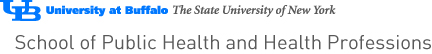 Monroe County CC equivalents to our course requirements:Students should check all of the above articulations at taurus.buffalo.edu. UB CoursePUB 101PUB 102PUB 210PUB 310PUB 315PUB 320PUB 325PUB 330PGY 300CHE 101PSC 101PSY 101SOC 101STA 119Equivalent at MCCNo equivalent No equivalent No equivlanet No equivalentNo equivalent No equivalent No equivlanet No equivalent BIO 143 OR BIO 144 and BIO 145CHE 151POS 120 or POS 102PSY 101SOC 101MTH 160 